Mjesec hrvatske knjige 2016.Međunarodni mjesec školskih knjižnica (listopad 2016.)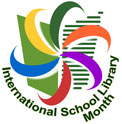 Hodogram aktivnosti školske knjižnice Slavonski Brod									Ravnateljica:								Mirjana Onukijević, prof.Rd. br.AktivnostNositelj aktivnosti/Sudionici aktivnostiNapomenaProjekt razmjene staničnikaISLM Bookmark Exchange Project Nauči odgonetnuti svoj svijet (Learn how to decode this your world)Projekt se održava u  Međunarodnom mjesecu školskih knjižnica (listopad 2016.)s ciljem povezivanja školskih knjižnica i njihovih korisnika.J. Junačko; E. Javor Z. Gaić; M. KristićUčenici INA:Foto klub TehničarKnjiški moljciMoj hobi Beaconhouse School System Defence Campus Karachi PakistanISLM-Project-Bookmark-Exchange-Learn-to-Decode-Your-WorldUhvaćeni u čitanju!Aktivnost promocije čitanjaAktivnost se provodi u sklopu programa MHK s ciljm poticanja čitanja u suradnji sa svim korisnicima knjižnice. Školska knjižnica TŠ će na svojim mrežnim stanicama objavljivati što čitaju korisnici knjižnice, a korisnike će anketirati.J. Junačko; E. Javor Profesori;Učenici INA:Foto klub TehničarKnjiški moljci; korisnici knjižniceSve u znaku knjige!Spoj na slijepo s knjigom!Katalog preporuka!Dok čitaš pojedi „knjižnog crva“!Boje jeseni u knjižnici!Reading Saves the Day!Prigodno uređenje prostora školske knjižnice.Uređenjem prostora i različitim aktivnostima želimo da se naši korisnici osjećaju ugodno i pozitivno u prostoru školske knjižnice. Učenici će lektirni naslov zamijeniti sa knjigom iz aktivnosti Spoj na slijepo s knjigom!J. Junačko; E. Javor Z. Gaić; M. KristićUčenici INA:Foto klub TehničarKnjiški moljciMoj hobiNastavnici HJNastavnici EJSlikarstvo i knjižnica se vole! Izložba radova učenika INA Moj hobi-likovna umjetnost u prostoru školske knjižniceIzrada plakata i panoaIzložbe će se održavati tijekom cijele šk. god. s ciljem predstavljanja radova naših učenika ostalim korisnicima knjižnice.J. Junačko; E. Javor Z. Gaić; M. KristićUčenici INA:Foto klub TehničarKnjiški moljciMoj hobi Čitam sto na sat! Istražujem i čitam!Foto natječaj za učenike INA „ Foto klub Tehničar“.Fotografije će biti izložene u prostoru školske knjižnice. Učenici i nastavnici TŠSB će glasanjem izabrati najbolju fotografiju. J. Junačko; E. Javor Učenici INA:Foto klub TehničarKnjiški moljciPročitano preko ljeta-poklonjeno knjižnici!Akcija kojom potičemo poklanjanje beletristike školskoj knjižnici.J. Junačko; E. Javor Profesori; učeniciKnjižna srećka!Knjižna srećka je skrivena u knjigama. Učenika koji ju pronađe dobiva nagradu!J. Junačko; E. Javor Knjižnica na webu!Promocija školske knjižnice na mrežnim stanicama TŠ i FBTŠ. J. Junačko; E. Javor Knjižnice, galerije...Posjet Galeriji Ružić, Muzeju Brodskog Posavlja, Knjižnica Franjevačkog samostanaJ. Junačko; E. Javor Z. Gaić; M. KristićUčenici INA:Foto klub TehničarKnjiški moljciMoj hobi